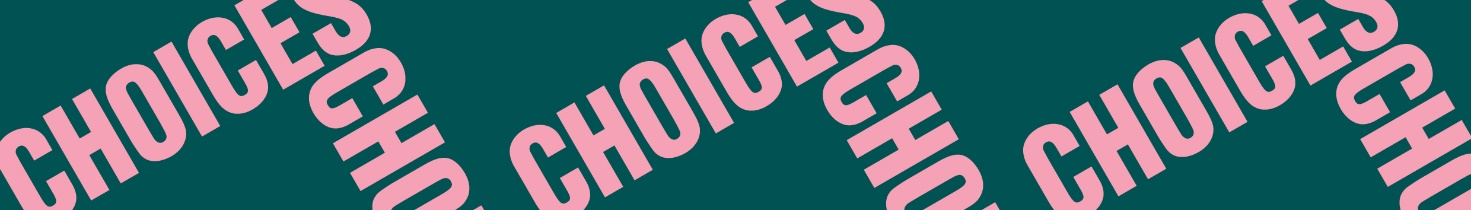 Strangers in a Strange LandPre-readingPre-reading 2: Push and pull factors Push and pull factors may help explain why people choose to migrate from one country to another. Discuss these factors behind migration and decide if they are push or pull factors.climate – corruption – crime – discrimination – economic conditions – education – employment – freedom – health care – job opportunities – lack of money – lack of safety – law and order – living conditions – love – political freedom – political persecution – poverty – racism – relatives – religious persecution – starvation – unemployment – wages – war – welfare – working conditions Push factorsPull factors